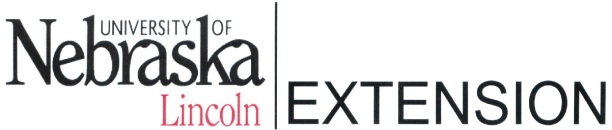 2018 INVITATIONAL DAIRY SHOWSaturday, July 7, 2018	9:00 a.m.Gage County Fairgrounds, Beatrice, NE<> <> <> <> <> <> <> <> <> <> <> <> <> <> <> <> <> <> <> <> <> <>         Sponsors:Nebraska Holstein Association
Gage County 4-H               
Nebraska Extension in Gage County
Farmers Cooperative, Plymouth-Dorchester                    
Show InformationNebraska Extension in Gage CountyJane Esau, Gage County 4-H	
1115 W Scott Street, Beatrice, NE 68310	Phone: 402-223-1384Fax: 402-223-1370	E-mail: jesau2@unl.edu	website: http://gage.unl.eduOrder of ShowCattle in place by 8:30 a.m.  No lunch stand on the grounds.Showmanship - Senior Division, Intermediate Division, Junior Division Judging By Breeds - Brown Swiss, Guernsey, Holstein, Jersey, Milking Shorthorn, Ayrshire, Crossbred Heifer Classes 1-7 (by breed); Junior Breed ChampionsSelection of Grand Champion Dairy Heifer & Reserve Grand Champion Dairy Heifer Cow Classes 8-13 (by breed); Senior Breed ChampionsSelection of Grand Champion Dairy Cow & Reserve Grand Champion Dairy CowEntry GuidelinesPre-registration is required by June 29 to your Extension Office. Complete the Invitational Dairy Show entry form, one for each participant. Submit to the Gage County Extension Office by July 2. No entry fee.Exhibitor is eligible to show FOUR head. If these animals meet the Dairy Cattle Herd requirements, they may also enter the Dairy Herd class. Participant must submit Dairy Herd Scorecard at the show, prior to the start of the show.Showmanship Contest pre-entry is requested with entry form. See Showmanship Contest for class divisions and numbers.Registration paper and Identification Certificate must be available for inspection.Enter information at your Nebraska or Kansas Extension Office or the Gage County Extension Office.Show is open to all counties and states.Dairy Show GuidelinesIndicate breed on entry form:Animal born after April 30, 2018 cannot be entered.Dairy Cattle ClassesDairy Classes   1.  Spring Heifer Calves (3-1-18 to 4-30-18)		9.   Two Year Old (9-1-15 to 8-31-16)2.  Winter Heifer Calves (12-1-17 to 2-29-18)	                  (must have freshened) 3.   Fall Heifer Calves (9-1-17 to 11-30-17)		10.  Three Year Old (9-1-14 to 8-31-15)4.	Summer Yearling (6-1-17 to 8-31-17)		          11.  Four Year Old (9-1-13 to 8-31-14)5.   Spring Yearling (3-1-17 to 5-31-17)		          12.  Five Year Old & Older (prior to 9-1-13)6.	Winter Yearling (12-1-16 to 2-28-17)    	          13.  Dairy Herd - bring one animal into ring                7.	 Fall Yearling (9-1-16 to 11-30-16)                                  (preferably milking cow)8.   Dry Cow (any age)                    	 	 DAIRY HERDDairy herds will be scored and awarded ribbons on the basis of the current “4-H Dairy Cattle Junior Herd Scorecard”. A dairy herd will consist of three animals that meet these requirements:All three animals are officially identified by the same 4-H or FFA member.All three animals be entered and exhibited (at the current show) by the same member.All three animals must be the same dairy breed.At least one of the three animals must be a cow that has freshened and has been fresh long enough to have a 305 2X ME records in progress for cows in milk and on the basis of the most recently completed 305 2X ME record for dry cows. Production records will be verified at time of check-in.  See Production Awards.PRODUCTION AWARDSRecognition will be given to each cow in a milking class that meets the following production requirements (based on top 25% of herds in the “Heart of America” summary) by the Nebraska Dairy Herd Improvement Association.             Breed		Milk	Protein	Breed		 	Milk	          ProteinAyrshire	18,160	573	Jersey	 		17,958         663Brown Swiss	20,834	711	Milking Shorthorn  	17,489         547Guernsey	17,118	593	Crossbred			21,801         628Holstein	  Holstein	25,643	794	1.  Awards presented on the basis of 305 2X ME records in progress for cows in milk or on the basis of the most recently completed 305 2X ME record for dry cows.2. Exhibitor should provide DHIA herd identification and DHIA cow identification on entry form. Exhibitor must furnish information at check-in to verify records. Exhibitor must fill out the Dairy Herd Scorecard prior to the start of the show. Animals may qualify in either milk or protein.Showmanship ContestPre-entry is requested with dairy cattle entries.All exhibitors are eligible to enter the showmanship contest, prior to the judging of classes. Determine the class by age of exhibitor (Jan.1 of current year):Class 20: Senior Division - age 14 and olderClass 21: Intermediate Division - age 11-13Class 22: Junior Division - age 10 and youngerExhibitors taking part in this contest will be judged on their skill as showmen, and on the appearance their animal makes before the judge.An animal used in a showmanship class must be the property of the exhibitor who entered it.An animal may be shown only once in showmanship.Premium paid for Showmanship Contest:  $5.00Exhibitor RequirementsInvitational Dairy Show is open to 4-H and FFA youth.4-H members must meet the following requirements:Enrolled in their county 4-H program prior to the deadline date.Second grade to eighteen years of age on January 1 of current year.Meet the rules and regulations within their county 4-H program.Vocational Agriculture (FFA) students must meet the following requirements:Enrolled in a High School in one or more Vo Ag projects.Not older than eighteen years on January 1 of the current year.Exhibitor GuidelinesDRESS CODEExhibitors are required to wear a white shirt/blouse with an official 4-H chevron, a 4-H shirt or FFA shirt.  Tank tops are not acceptable.White pants are preferred; dark jeans are acceptable.Hard-topped shoes are recommended.Hat or cap not allowed while exhibiting.SUBSTITUTE SHOWMANAn animal must be shown by the exhibitor who entered it. However, exhibitor may be excused by the Superintendent due to serious illness or disability due to an injury (ie: broken arm or broken leg). Substitute showman must be a 4-H or FFA member exhibiting at the show.An exhibitor who has more than one animal in a class need not secure approval for another exhibitor to show the additional animal in the class. Substitute showman must be a 4-H or FFA member exhibiting at the show.Premium PaymentPremium paid at the show: Purple = $20.00 / Blue = $15.00 / Red = $10.00Premium paid for Showmanship Contest:  $5.00Dairy Cattle Rules & RegulationsOWNERSHIP/IDENTIFICATION OF ANIMALSDairy cattle must be owned/identified by the exhibitor in compliance with their county 4-H program or FFA ownership guidelines and the certificates must be on file at their Extension Office or FFA Chapter by June 15.ONLINE QUALITY ASSURANCEExhibitor must have completed Youth for the Quality Care of Animals (YQCA) Certification online. Completion of YQCA is certified on the Dairy ID form by Extension staff. Kansas 4-H members may not be required to have YQCA certification.HEALTH REQUIREMENTSHealth certificates are not required. However, animals must be in good health at the time of the show All animals must be free from infectious or contagious diseases, including active ringworm, visible warts or other signs of health problems. Animals deemed unhealthy, infectious or contagious may be removed from the grounds.CARE OF ANIMALSAll possible care will be used to prevent loss or injury to animals or exhibitors. It must be understood that the management of the show will in no way be responsible, should loss or injury occur. Any animal deemed dangerous is subject to removal.FEED & BEDDINGExhibitor will make their own arrangements for feeding and bedding. NO STRAW ALLOWED.CLEAN UPPrior to leaving the fairgrounds, exhibitors are asked to clean up stalling area, push hay to the center of the barn, pick up trash, etc.THANK YOU. We look forward to hosting you and your family!Extension is a Division of the Institute of Agriculture and Natural Resources at the University of Nebraska-Lincoln cooperating with the Counties and the United States Department of Agriculture.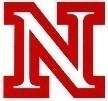 The 4-H Youth Development program abides with the nondiscrimination policies of the University of Nebraska-Lincoln and the United States Department of Agriculture.Ayrshire	Brown SwissGuernseyJerseyMilking Shorthorn	HolsteinCrossbred